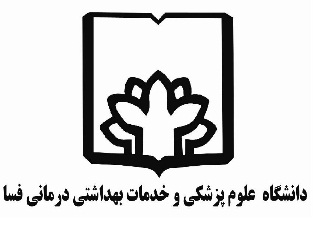 فرم شماره 3فرم ارجاع به مرکز مشاورهدانشجوی گرامیجناب آقای/ سرکار خانمبا سلام و آرزوی توفیق برای جنابعالی، با توجه به افت تحصیلی / مشکلات ایجاد شده برای حضرتعالی، به منظور کسب موفقیت و پیشگیری از شکستهای احتمالی بعدی لازم است به دفتر مشاوره دانشگاه مراجعه نمایید تا از راهنماییهای آنان استفاده لازم را ببرید. با توجه به ارسال اتوماسیونی این دعوتنامه برای مرکز مشاوره و لزوم تایید مراجعه حضرتعالی جهت انتخاب واحد در ترم بعد، در اسرع وقت به مرکز مشاوره مراجعه نمایید.امضای استاد مشاور رونوشت: مرکز مشاوره دانشگاه